Curriculum di Patrizia SandriDiploma di Laurea in Pedagogia, presso la Facoltà di Magistero dell’Università di Bologna (5.7.1985).Abilitazione per l’insegnamento di Italiano, Storia ed Educazione Civica, Geografia nella scuola media (Concorso indetto nell’ambito della Provincia di Bologna con decreto del 12.2.1985 n. 1355).Abilitazione per l’insegnamento di “Filosofia e Scienze dell’Educazione” nella scuola media superiore (Concorsi ordinari per esami e titoli a cattedre Istituti secondari di 2° grado – D.M. 23.3.1990).Diploma di specializzazione polivalente biennale, in data 29.9.1988, presso l’Istituto dei Ciechi “F. Cavazza” di Bologna.Dottore di Ricerca in Pedagogia Sperimentale, conseguito in data 21 giugno 2000 presso l’Università “La Sapienza” di Roma.Dal 1 marzo 2001 al 29 dicembre 2011 è stata ricercatrice in“Didattica e Pedagogia Speciale” presso la Facoltà di Scienze della Formazione dell'Università degli Studi di Urbino “Carlo Bo", dove è stata incaricata dell'insegnamento:dall'a.a. 2001/2002 all'anno 2007/ 2008 di Pedagogia della marginalità e della devianza minorile;dall'a.a. 2002/2003 all'anno 2004/2005 di Pedagogia interculturale;dall'a. a. 2005/2006 all'anno 2011/2012 di Didattica speciale.A partire dall'a. a. 2001/2002 fino all'anno 2010/2011 ha tenuto inoltre corsi di Pedagogia e Didattica speciale presso la SSIS sostegno dell'Università di Bologna e negli anni 2004/2005 e 2005/2006 anche presso la SSIS sostegno dell'Università di Ferrara.Presso l’Università degli Studi Urbino ha svolto numerosi incarichi istituzionali, tra i quali: Componente della Commissione costituita nell’Ateneo di Urbino per “L’analisi delle problematiche degli studenti diversamente abili e con bisogni educativi speciali” (deliberazione n. 141 del 19 ottobre 2010 del Senato Accademico). Referente diretto - nell’ambito della suddetta Commissione - per l’area della Didattica e Pedagogia Speciale – in sostituzione del Delegato del Rettore alla Disabilità (impossibilitato ad operare per diversi mesi per motivi di salute), per l’a.a. 2009-2010. Nell’ambito della suddetta Commissione è stato redatto il primo Regolamento di Ateneo finalizzato a regolamentare gli interventi nei confronti degli studenti disabili e con “bisogni educativi speciali”. In continuità con l’incarico conferito alla Commissione, ha inoltre Presieduto la Commissione Ateneo-E.R.S.U. che – a seguito dell’emanazione dello specifico bando di concorso, ha operato la selezione degli studenti tutor accompagnatori degli studenti disabili, identificandone i criteri ed effettuando colloqui volti ad appurare le specifiche attitudini e competenze individuali, stilando un’apposita graduatoria (a.a. 2010-2011). Ha operato in qualità di referente scientifico nei confronti dello “sportello diversamente abili” di Ateneo, interfacciandosi con il personale T/A preposto (sempre in sostituzione del Delegato del Rettore). E’ sulla base dei criteri identificati in quella sede che è stato elaborato il bando che regolamenta la partecipazione per l’anno successivo. Ha inoltre elaborato uno specifico progetto – sottoposto all’attenzione del Ministero nell’ambito degli Interventi Legge 17/1999 -  finalizzato ad attuare interventi per l’inclusione degli allievi sordi, dal titolo: “La partecipazione dello studente sordo all’Università”. dall'anno accademico 2009/2010 all'anno accademico 2011/2012 è stato membro del Dottorato di Ricerca in Pedagogia della Cognizione – XXV ciclo (coordinatore Massimo Baldacci) e relatrice di tesi.Dal 29 dicembre 2011 è professore universitario di ruolo di seconda fascia per il settore scientifico-disciplinare M/PED-03 -Didattica e Pedagogia speciale presso l'Università degli Studi di Bologna, dove insegna Pedagogia Speciale per l’inclusione nel corso di Scienze della Formazione Primaria, Pedagogia speciale, della marginalità e della devianza nel corso di Educatore Sociale e Culturale, Modelli didattici e di ricerca nel corso di Psicologia Scolastica.Tra gli incarichi istituzionali svolti presso l’Università degli studi di Bologna:Coordinatrice scientifica del progetto Erasmus Plus “Hey teachers don’t leave the kid alone” con la partecipazione delle Università di Lodz (Polonia) e di Vilnius kolegija (Lituania), Organizzazione per la formazione professionale Razvojno izobrazevalni center Novo mesto (Slovenia) e DIMOTIKO PANAYIAS TRIXEROUSAS (Cipro).Coordinatrice dell’accordo internazionale “1444 Teacher training for children with special needs" con la cattedra di Antonio Luque De La Rosa, professore de la UAL e direttore del Secretariado de Orientación Educativa y Vocacional della UAL dell’università di Almeria.Direttrice del corso di specializzazione nel sostegno per insegnanti in esubero, promosso dal Ministero dell’Istruzione, organizzato dal Dipartimento di Scienze dell’Educazione dell’Università di Bologna nell’anno accademico 2014-2015.Membro del Dottorato di Ricerca in Scienze Pedagogiche del Dipartimento di Scienze dell’Educazione;Membro del Consiglio Scientifico, coordinatore e docente del corso di specializzazione nel sostegno per insegnanti, promosso dal Ministero dell’Istruzione, dell’Università e della Ricerca, organizzato dal Dipartimento di Scienze dell’Educazione dell’Università di Bologna, direttrice prof.ssa Roberta Caldin negli anni 2013/2014, 2014/2015, 2015/2016; 2016/2017.Membro del comitato Scientifico convegno internazionale “Bisogni Educativi speciali (BES): un “affaire” italiano?”, Dipartimento di Scienze dell’Educazione “G.M.Bertin” Università di Bologna (16 dicembre 2013)co-coordinamento supporto/consulenza Istituto Penale Minorile – Centro di Giustizia Minorile per l’avvio di una ricerca promossa dalla Regione Emilia Romagna su Comunità e Carcere;Membro del Comitato Scientifico e docente della I e II edizione del Master su Psicopedagogia dei disturbi specifici di apprendimento; Membro della Commissione Scuola/Dipartimento per l’ammissione ai corsi di Tirocinio Formativo Attivo nell’anno 2012/2013;Dal 2012 è membro della Commissione Paritetica della Scuola di Psicologia e Scienze della Formazione;Svolge attività di referee per il Dipartimento di Scienze dell’Educazione.Relatrice a convegni internazionali e a seminari di ricerca in Didattica della Matematica nelle Università di: Madrid (Spagna), Regensburg (Germania), Salonicco (Grecia), Noussa (Grecia) e, riguardo alla ricerca in ambito temporale, a Parigi (Francia).Nel 1991 è stata promotrice, con Bruno D’Amore, di un gruppo di ricerca interuniversitario per lo studio dei problemi di apprendimento della Matematica degli allievi disabili o con svantaggio socio-culturale, un gruppo che nel 2010 si è costituito nell’associazione G.R.I.M.E.D, (Gruppo di ricerca Matematica & Difficoltà).Dal 1992 al 2011: organizzatrice scientifica di dieci Convegni Nazionali Matematica & Difficoltà (anni: 1992, 1993, 1994, 1997, 1998, 2003, 2005, 2007, 2009, 2011). Dal 1992: direttrice di collana “Matematica & Difficoltà” (pubblicati n. 19 volumi).Fa parte del comitato tecnico scientifico della rivista “L'integrazione Scolastica e sociale” dal 2005. É socio ordinario della SIPED dal 2003; socio ordinario della SIRD dal 2005; socio fondatore della SIPES dall’anno di nascita 2008.Fa parte dell’Albo dei revisori del Ministero dell’Università e della Ricerca.Svolge attività di referee per le riviste: Metis, Italian Journal of Special Education for Inclusion.Ha svolto e svolge attività di formazione e aggiornamento per docenti di ogni ordine e grado scolastico e per educatori, oltre ad attività di docenza in: Dottorato di ricerca, Corsi di Specializzazione, Master e Corsi di Perfezionamento promossi dalla Scuola di Psicologia e Scienze della Formazione e dal Dipartimento di Scienze dell’Educazione dell’Università di Bologna. L'attività di ricerca si orienta principalmente sulle problematiche relative a: processi di apprendimento/insegnamento in situazioni di difficoltà, in particolar modo del tempo convenzionale e della matematica; metodologia educativa e didattica in un'ottica inclusiva; pedagogia della marginalità e della devianza minorile. In particolare, sta svolgendo ricerche dai titoli: “Hey teachers don’t leave the kid alone”, progetto Erasmus Plus con la partecipazione delle Università di Lodz (Polonia) e di Vilnius kolegija (Lituania), Organizzazione per la formazione professionale Razvojno izobrazevalni center Novo mesto (Slovenia) e DIMOTIKO PANAYIAS TRIXEROUSAS (Cipro); “Territori che fanno scuola. Inclusione e pratiche didattiche: una ricerca/azione sulla dispersione scolastica negli istituti secondari della città di Bologna”; “Discalculia e inclusione”; “Ruolo e funzioni dell’educatore scolastico”. Ha svolto indagini su: “La formazione del docente inclusivo nel corso di laurea di Scienze della Formazione Primaria”; “La formazione del docente inclusivo nei corsi TFA 2014/2015” promossa dal Dipartimento di Scienze dell’Educazione “G. M. Bertin” di Bologna; "L'integrazione lavorativa di persone con disabilità complessa" “Qualità dell'integrazione scolastica” promossa dalla Regione Emilia Romagna (con Andrea Canevaro e Lucia Giovannini) e sulle “Buone prassi di intervento educativo nei Servizi della Giustizia minorile”, ricerca di cui è stata promotrice, attivando una convenzione con il Centro di Giustizia Minorile della Regione Emilia Romagna.Attività6 aprile 2017 relazione dal titolo: Il tirocinio per l’inclusione degli alunni con disabiità, al Seminario di studio “La formazione dei docenti di scuola dell’infanzia e primaria: analisi e prospettive”, 5 – 6 Aprile, Bari15 marzo 2017 comunicazione al Seminario Prima di tutto noi. L’autodeterminazione della persona con disabilità intellettiva nella costruzione del progetto di vita, Dipartimento di Scienze dell’Educazione, Università di Bologna.17/2/2017 Coordinamento interventi III sezione plenaria “Contesti e risorse nella Ricerca-Formazione” al Convegno Costruire insieme. La ricerca-formazione come motore di cambiamento, Centro di Ricerca CRESPI.Dicembre 2016- marzo 2017 corso di lezioni di Pedagogia Speciale (15 ore) al Master sulle disabilità sensoriali, Dipartimento di Scienze dell’Uomo, Università di Urbino.Dicembre 2016- febbraio 2017 corso di lezioni di Pedagogia Speciale (15 ore) al Corso di Specializzazione per insegnanti di sostegno, Dipartimento di Scienze dell’Educazione, Università di San Marino.28 ottobre 2016: comunicazione dal titolo: La Pedagogia Speciale per la formazione del docente inclusivo: dati di ricerca, al Convegno Nazionale Siped “Scuola Democrazia educazione. Formare ad una nuova società della conoscenza e della solidarietà, Lecce.17 settembre 2016: relazione al Convegno Internazionale “Dyslexia and Dyspraxia: from prevention to training”, promosso dal Centro Studi dell’Istituto Itard di Ancona a Ferrara.30 giugno 2016: comunicazione al Convegno Nazionale “Sentieri ininterrotti. La pedagogia della vita in Alain Goussot”, organizzato dalla Società Italiana Pedagogia Speciale (SIPES) a Pescara. 8 aprile 2016: relazione intitolata “I laboratori di Pedagogia Speciale per l’inclusione” presentata al Convegno “Oltre il fare. I laboratori pedagogico-didattici nel corso di Scienze della Formazione Primaria. In ricordo di Giuseppe Malpeli” organizzato dal Dipartimento di Scienze Umane per la formazione “Riccardo Massa” dell’Università Bicocca di Milano.5 aprile 2016: Relazione intitolata “Buone prassi per l’integrazione/inclusione nella scuola” al Convegno promosso dall’Anffas di Bologna “La relazione tra scuola, famiglia e alunno con disabilità”Maggio/dicembre 2015: Direzione del corso di specializzazione nel sostegno per insegnanti in esubero, promosso dal Ministero dell’Istruzione, organizzato dal Dipartimento di Scienze dell’Educazione dell’Università di Bologna e insegnamento di Pedagogia Speciale per l’inclusione (lezione introduttiva e moduli e-learning). 24 ottobre 2015: relazione al Convegno Internazionale “Dyslexia and dyspraxia. From Prevention to training organizzato a Verona dal Dipartimento di Filosofia, Pedagogia e Psicologia - Università degli Studi di Verona, Istituto Itard, Centro studi Itard, Uniped (Unione Italiana Pedagogisti)Luglio 2015: corso di 15 di Pedagogia Speciale al Corso di Specializzazione per insegnanti di sostegno, Dipartimento di Scienze dell’Educazione, Università di Bologna.16 maggio 2015: relazione al Convegno Internazionale “Frontiere aperte su dislessia e processi cognitivi”, organizzato a Napoli da Uniped (Unione italiana Pedagogisti) e dal Centro Studi Itard (Istituto Itard e Centro italiano Dislessia)Gennaio-giugno 2015: due corsi di 36 ore di Pedagogia Speciale nell’ambito del Tirocinio Formativo Attivo per i docenti della classe di concorso A047 e A049, Università di Bologna.17/02/2015 nell’ambito del ciclo di lezioni “Scuola e Università in dialogo” organizzati dal Dipartimento di Scienze dell’Educazione di Bologna e l’Ufficio Scolastico Regionale per l’Emilia Romagna rivolto agli insegnanti di Scuola dell’infanzia e Primaria, presentata la relazione dal titolo: Inclusione – Concetti e quadro normativo.6/7 Novembre 2014, contributo al Workshop di Pedagogia Speciale al Convegno Nazionale SIPED con un intervento sul tema “Il contributo della Pedagogia speciale italiana per l’elaborazione del profilo del docente inclusivo europeo”.Maggio-luglio 2014 corso di lezioni di Pedagogia Speciale (30 ore) al Corso di Specializzazione per insegnanti di sostegno, Dipartimento di Scienze dell’Educazione, Università di Bologna.24 maggio 2014 relazione dal titolo “La formazione del personale della scuola sull’integrazione al Seminario Regionale sull’Integrazione scolastica degli studenti con disabilità promosso da FAND (Federazione Associazioni Nazionali Disabilità) - Bologna- 24 maggio 2014.12 aprile 2014 conferenza dal titolo Le radici e le prospettive dell’integrazione scolastica, al convegno “Progettare e promuovere l'integrazione delle abilità nella scuola inclusiva. Quali buone prassi?”, organizzato dalla cooperativa Sociale Il Quadrifoglio al Teatro Arena del Sole, Bologna.Marzo-giugno 2014 Corso di Pedagogia Speciale (30 ore) nell’ambito dei PAS per i docenti della classe di concorso A059- Matematica e Scienze nella scuola secondaria di I grado.17 gennaio 2014, lezione dal titolo “La didattica per l’inclusione scolastica dell’allievo con disabilità uditiva”, nell’ambito del Master universitario di I livello in “Disabilità sensoriali”, di durata annuale, organizzato dalla Scuola di Psicologia e di Scienze della Formazione dell'Università di Bologna.16 dicembre 2013, coordinamento tavola rotonda al convegno internazionale “Bisogni Educativi speciali (BES): un “affaire” italiano?”, Dipartimento di Scienze dell’Educazione “G.M.Bertin” Università di Bologna30 novembre 2013 relazione dal titolo “Discalculia e Didattica inclusiva” nell’ambito del Master in "Didattica e psicopedagogia per i Disturbi Specifici dell’Apprendimento – DSA" organizzato dalla Scuola di Psicologia di Padova.8 novembre 2013 partecipazione alla tavola rotonda al  9°  Convegno Erickson La qualità dell’integrazione scolastica e sociale 8 -9-10 novembre 2013.:  Riflessioni su ruoli e competenze: insegnante di sostegno, insegnante curricolare e altre figure professionali all’interno della classe, con una relazione dal titolo: Collaborare per includere: le rappresentazioni dei docenti curricolari e dei docenti specializzati nelle attività di sostegno.18 settembre 2013, seminario dal titolo ““Inclusione e Diversità: riflessioni di didattica speciale”, nell’ambito del dottorato di ricerca in Scienze Pedagogiche del Dipartimento di Scienze dell’educazione “Giovanni Maria Bertin”, Università di Bologna.20 giugno 2013, relazione dal titolo “Docenti curricolari e docenti specializzati nelle attività di sostegno per l’inclusione”, all’interno del Simposio “Integrazione e inclusione nelle scuole dell’Emilia-Romagna: riflessioni e indicazioni su dati di ricerche” nel Convegno “La professionalità dell’insegnante: valorizzare il passato, progettare il futuro”, giornate di studio 20-21 giugno 2013, Dipartimento di Scienze dell’educazione “Giovanni Maria Bertin”, Università di Bologna.Maggio 2013: seminario dal titolo “Per l’inclusione e il successo formativo degli allievi con discalculia” presso il Master universitario di I livello in “Didattica e psicopedagogia per i Disturbi Specifici di Apprendimento”, di durata annuale, organizzato dalla Scuola di Psicologia e di Scienze della Formazione dell'Università di Bologna.Gennaio – giugno 2013:  un corso di 36 ore e un laboratorio di 24 ore di Pedagogia Speciale  nell’ambito del Tirocinio Formativo Attivo per i docenti della classe di concorso A059, Università di Bologna.Gennaio – marzo 2013:  un corso di 36 ore di Pedagogia Speciale nell’ambito del Tirocinio Formativo Attivo per i docenti della classe di concorso A036, Università di Bologna.19 ottobre 2012, relazione dal titolo "Inclusione e Discalculia: riflessioni per il successo formativo degli allievi" al Master DSA organizzato dall'Università degli studi di Padova.13 ottobre 2012, relazione dal titolo Inclusione e sviluppo della relazione dei bambini disabili al Nido, all'interno del ciclo di lezioni per l'aggiornamento degli educatori del Servizio Nido del Comune di Bologna12 ottobre 2012, coordinamento sessione "Scuola, didattica, didattiche" al Convegno Scientifico Nazionale Società Italiana di Pedagogia Speciale, "La formazione degli insegnanti per una scuola inclusiva", Università di Lecce.22 settembre 2012 seminario dal titolo Processi di inclusione e Discalculia presso il Master universitario di I livello in “Didattica e psicopedagogia per i Disturbi Specifici di Apprendimento”, di durata annuale, organizzato dalla Facoltà di Scienze della Formazione dell'Università di Bologna.13 gennaio 2012, relazione dal titolo: La didattica speciale per l'inclusione all'interno del ciclo di lezioni: “La scuola dell'inclusione e della valorizzazione delle differenze: la sfida alla disabilità, al disagio ed alla dispersione scolastica” per il Master Universitario di II livello “Direzione e gestione delle strutture scolastiche”, Università di Bologna.29/10/2011 relazione dal titolo: “Insegnare Matematica ai minori negli Istituti Penali” al Corso Universitario di Alta Formazione "Docenti e Carcere: insegnare, apprendere, educare". Università di Bologna.Maggio 2011: relazione al Dottorato di Ricerca in Pedagogia della Cognizione XXV ciclo di Urbino dal titolo: “Modelli di apprendimento e inclusione”. Università di Urbino.Marzo 2011: relazione "La valutazione per l'apprendimento matematico dell'allievo disabile: riflessioni su alcuni nodi problematici", al Convegno Nazionale "Il senso dell'educazione matematica. Valorizzare valutando", Castel San Pietro Terme (18-19 marzo 2011).Luglio 2010: corso dal titolo “Competenze specifiche dell'assistente/educatore del bambino disabile sensoriale” nel modulo formativo Il ruolo dell'educatore /assistente domiciliare, promosso dalla cooperativa Crescere di Pesaro.10 aprile 2010: relazione al Dottorato di Ricerca in Pedagogia della Cognizione XXV ciclo di Urbino dal titolo: “Il gruppo INRC di Piaget”.10 marzo 2010: relazione al Dottorato di Ricerca in Pedagogia della Cognizione XXV ciclo di Urbino dal titolo: “Inclusione e Diversità”.Ottobre 2010: due incontri di Formazione/Aggiornamento per i Docenti di Sostegno scuola secondaria di II grado presso il Liceo Classico "G.B.Morgagni" di Forlì.a. a. 2008/2009: corso di Didattica Speciale presso SSIS sostegno dell'Università degli studi di Bologna.28 Febbraio 2008: intervento dal titolo La disabilità e l'integrazione nell'Università al convegno "Le pari opportunità dei disabili", su invito del Delegato del Rettore per l'integrazione Universitaria dei disabili di Urbino.a.a. 2007/2008: tre corsi di Didattica Speciale presso la SSIS sostegno dell'Università degli studi di Bologna e Rimini.Dicembre 2007: Corso di Didattica della matematica all'Istituto Don Calabria di Verona.
Ottobre 2007/gennaio 2008: Corso sulle "Strategie e metodologie didattiche per l'insegnamento della matematica e dell'italiano all'interno di una programmazione personalizzata" Progetto “Nuove frontiere nella scuola” promosso dal Centro di Documentazione Apprendimenti del Comune di Forlì.Nell'a.a. 2006/2007 ha tenuto un corso di lezioni di Didattica Speciale presso la SSIS sostegno dell'Università degli studi di Bologna.Nell'a.a 2005/2006 ha tenuto un corso di lezioni di Didattica Speciale presso la SSIS sostegno dell'Università degli studi di Bologna.Negli anni 2004/2006 ha tenuto lezioni sul tema “L'educatore penitenziario e il lavoro di rete nei servizi della Giustizia Minorile” per i Corsi di Perfezionamento Universitario con acquisizione di crediti formativi di Psicologia Penitenziaria, Facoltà di Scienze della Formazione, Università degli Studi di Urbino.Nell'a.a. 2004/2005 ha tenuto un corso di lezioni di Didattica Speciale presso il Corso di specializzazione per il sostegno per insegnanti della scuola dell'infanzia e della scuola primaria, organizzato dall'Università di Urbino.Nell'a.a. 2004/2005 ha tenuto un corso di lezioni di Didattica Speciale presso la SSIS sostegno dell'Università degli studi di Bologna.Nell'a.a. 2004/2005 ha tenuto un corso di lezioni di Didattica Speciale presso la SSIS sostegno dell'Università degli studi di Ferrara.Nell'a.a. 2004/2005 ha tenuto un corso di aggiornamento per docenti di sostegno di scuola secondaria superiore sul tema “Progettazione per obiettivi minimi, progettazione equipollente, progettazione differenziata: diversi modi per costruire percorsi di integrazione scolastica” attivato dal Centro di Documentazione Apprendimenti del Comune di Forlì, in collaborazione con il CSA di Forlì-Cesena.Il 19 febbraio 2004: conferenza dal titolo: La matematica come disciplina per il potenziamento di competenze trasversali degli allievi disabili in occasione del Convegno Insegnare la Matematica nella scuola di tutti e di ciascuno, che si è tenuto dal 19 al 21 febbraio 2004 presso il Campus Universitario di Bari.Nell'a.a. 2003/2004: corso di lezioni di 21 ore di Didattica Speciale presso la SSIS sostegno dell'Università degli studi di Bologna.Nell'a.a 2002 è stata incaricata dai Centri di Documentazione sull'Handicap dell'Emilia Romagna di coordinare ed elaborare i dati di una ricerca sulla “Qualità dell'integrazione scolastica” promossa dalla Regione Emilia Romagna.Nell'a.a 2002/2003: corso di lezioni di 21 ore di Didattica Speciale presso la SSIS sostegno dell'Università degli studi di Bologna.Nell'a.a 2001/2002: corso di lezioni di 16 ore di “Pedagogia e Didattica Speciale presso la SSIS sostegno dell'Università degli studi di Bologna.Nell'a.a 2001/2002: un corso di 30 ore sulle “Strategie didattiche ed educative” per il Master “Sergio Neri” organizzato dall'Enaip di Forlì, in collaborazione con l'Università di Bologna.Nell'a.a 2000/2001 Docente nel corso biennale di specializzazione per le attività di sostegno alle classi in presenza di alunni in situazione di handicap, organizzato dall’Università di Urbino.febbraio 2000 Intervento al Convegno Nazionale sul tema “Interdisciplinarietà e integrazione: riflessioni metodologiche sull’educazione matematica e sul suo ruolo” organizzato dal GRIMED (Gruppo Interuniversitario Matematica & Difficoltà) con una comunicazione intitolata: L’educazione matematica nell’ambito dei percorsi scuola-lavoro: alcune riflessioni.novembre 1998/ febbraio 1999 Docente nel corso di aggiornamento “L’integrazione scolastica dell’audioleso: esperienze, metodologie, percorsi didattici” istituito dal Provveditorato agli Studi di Bologna, approfondendo il seguente tema Organizzazione ed elaborazione di progetti inerenti l’integrazione dei ragazzi audiolesi nella Scuola Superiore, con particolare attenzione ai percorsi di alternanza scuola-lavoro.2-4 settembre 1998, Presentazione di un affiche alla XIIIèmes Journees de Psychologie Differentielle, organizzate da Université ParIs V, I.N.E.T.O.P. - C.N.A.M., svoltesi a Parigi intitolato Représentation temporelle chez les enfants à déficit intellectif.1998 Coordinatrice nel corso di formazione/aggiornamento “Dalla definizione del P.E.P. alla proposta di interventi educativo-didattici finalizzati ad una completa integrazione dell’alunno handicappato”, organizzato dal Provveditorato agli Studi di Bologna.1998 Docente nel Corso di aggiornamento “L’integrazione degli alunni handicappati nella scuola media di 1° e 2° grado: nuovi linguaggi e prospettive metodologiche”, promosso da LEND (Lingua e nuova didattica) – gruppo di Faenza (RA), con un intervento intitolato: Il linguaggio della matematica: proposte metodologiche in situazioni di difficoltà d’apprendimento.18 marzo 1998. Docente nel seminario area “I Linguaggi e l’handicap”, svoltosi all’interno del corso biennale polivalente di specializzazione per le attività di sostegno alle classi in presenza di alunni in situazione di handicap autorizzato dal Provveditorato agli Studi di Forlì-Cesena, con un intervento sul tema Analisi di situazioni problematiche di insegnamento e di apprendimento della Matematica.novembre 1998 Relatrice al Convegno Nazionale “Incontri con la Matematica n.12”  con una relazione per insegnanti di scuola dell’Infanzia intitolata: La didattica del tempo convenzionale.giugno 1997 Docente nel corso organizzato dalla Facoltà di Educazione - Centro di Formazione degli insegnanti - dell’Università Complutense di Madrid (Spagna) nel su Educación Especial y Didáctica de las Matemáticas.febbraio 1996  Intervento al Convegno Nazionale sul tema “Lo spazio e il tempo: esperienza e apprendimento” organizzato dal GRIMED (Gruppo Interuniversitario Matematica & Difficoltà) con una comunicazione intitolata: La didattica del tempo convenzionale. Nel 1996 ha collaborato alla supervisione e alla realizzazione del Progetto Nazionale “CIGNO” (progetti di sperimentazione per l’integrazione sociale degli alunni handicappati), promosso dal Ministero della Pubblica Istruzione.Negli anni 1993/1995, ha fatto parte del gruppo di lavoro PROGREDISCO, coordinato dal prof. Canevaro, promosso dal Provveditorato agli Studi di Bologna per proporre indicazioni e materiali didattici contro la dispersione scolastica.Negli anni 1993/1995, ha fatto parte del gruppo di lavoro dell’Emilia Romagna per il Progetto Nazionale “RETE H” (progetti di sperimentazione nelle classi con alunni handicappati), promosso dal Ministero della Pubblica Istruzione.3 giugno 1995  Relatrice al Convegno organizzato dalla FIADDA (Famiglie italiane associate per la difesa dei diritti degli audiolesi) avente per tema: Esperienze e prospettive dell’integrazione scolastica dell’audioleso, con un intervento intitolato: Professionalità, motivazione e collaborazione: tre componenti essenziali per superare le possibili difficoltà di integrazione.30-31 marzo, 1 aprile 1995 Relatrice al 2° Seminario Internazionale di Didattica della Matematica dedicato a “Lingue e linguaggi nella pratica didattica” con un intervento intitolato Riflessioni e attività didattiche sul tempo convenzionale, Sulmona (L’Aquila). maggio 1994 Relatrice a un Seminario di ricerca presso il Dipartimento di Matematica dell’Università di Bologna, sul tema: Didattica del tempo convenzionale: studi e ricerca.1 al 3 aprile 1994 Relatrice al Convegno dei Professori di Matematica della Macedonia Centrale svoltosi a Noussa (Grecia), tenendo una conferenza intitolata Completamento di dati mancanti e ricerche sull’uso spontaneo della lingua naturale nelle ore di matematica.29 marzo all’1 aprile 1994 Relatrice al Simposio di didattica della matematica svoltosi all’Università di Salonicco (Grecia), tenendo una conferenza intitolata Everyday language and “external” models in an a-didactic situation.ottobre 1993 Docente nel corso di aggiornamento promosso dal Nucleo di Ricerca in Didattica della Matematica, Mathesis Bologna e Provveditorato di Bologna, sul tema: La didattica del tempo convenzionale.luglio 1993 Relatrice a un Seminario di ricerca presso la Facoltà di Matematica dell’Università di Regensburg (Germania), presentando i risultati di una ricerca intitolata Imagine you are… About a study on the processes of de- and re-contextualization of mathematical problems.marzo 1992 Docente nel corso organizzato dalla Scuola Universitaria di Formazione degli insegnanti dell’Università Complutense di Madrid (Spagna) sulla Didáctica del tiempo y desarrollo del concepto de tiempo en los niños.a.a. 1990/91   Docente nel corso biennale di specializzazione polivalente organizzato dall’Istituto dei Ciechi “F.Cavazza” di Bologna per un totale di 15 ore.a.a. 1992/93   Docente nel corso biennale di specializzazione polivalente organizzato dall’Istituto “Gualandi” di Bologna per un totale di 15 ore.a.a. 1993/94 Docente nel corso di formazione rivolto ad insegnanti delle scuole materne del Comune di Ravenna sul tema La didattica del tempo convenzionale.a.a. 1992/1993 Docente nel corso biennale di specializzazione polivalente organizzato dal Provveditorato agli Studi di Mantova per un totale di 4 ore.anni 1992 1993 1994 Consulente nei corsi di aggiornamento sulla “Ricerca didattica curricolare per una continuità tra scuola materna ed elementare, nell’area matematica” svoltisi per gli insegnanti del Distretto n.33 di Imola (Bo).1991: Promotrice, con Bruno D’Amore, di un gruppo di ricerca interuniversitario per lo studio dei problemi di apprendimento della Matematica degli allievi disabili o con svantaggio socio-culturale, un gruppo che nel 2010 si è costituito nell’associazione G.R.I.M.E.D. (Gruppo di ricerca Matematica & Difficoltà).dal 1990 al 2000 circa Professoressa negli Istituti Statali Secondari di II grado dal 1985 al 1990 Pedagogista presso l’Anffas di Bolognadal 1982 al 1985 Educatrice presso l’Anffas di Bologna.
Organizzatrice scientifica delle seguenti edizioni del Convegno Nazionale "Matematica & Difficoltà":
1. (con M.Pertichino), Handicap mentale e difficoltà di apprendimento: che obiettivi individuare e che 	attività matematiche proporre?, Castel S.Pietro Terme (Bo), 16 novembre 1991
2. (con M.Pertichino e R.Zan), Insegnare la matematica ad allievi in difficoltà, Castel S.Pietro Terme (Bo), 12 	novembre 1992
3. (con C.Caredda e B.Piochi), Handicap e svantaggio: individuare risorse ed interpretare errori per fissare 	obiettivi in Matematica, Castel S.Pietro Terme (Bo), 26 e 27 novembre 1993
4. (con Aschieri, Pertichino, Vighi), Problemi e alunni con problemi, Castel S.Pietro Terme (Bo), 14, 15, 16 	febbraio 1997.
5. (con Aschieri, Pertichino, Vighi), Matematica e affettività, Castel S.Pietro Terme (Bo), 27, 28 febbraio e 1 	marzo 1998.
6. (con P.Longo. A.Davoli), Osservare, valutare, orientare gli alunni in difficoltà: “per non fare parti uguali tra 	disuguali”, Castel S.Pietro Terme (Bo), 14-16 febbraio 2003.
7. (con A.Davoli, R.Imperiale, B.Piochi), Alunni, Insegnanti, matematica. Progettare, animare, integrare, 	Castel S.Pietro Terme (Bo), 11 e 12 marzo 2005.
8. (con B.Piochi, R.Imperiale), Matematica e Difficoltà: I nodi dei linguaggi, Castel S.Pietro Terme (Bo), 23 e 	24 marzo 2007.
9. (con R.Imperiale, A.Pesci, P.Vighi), Le competenze matematiche per l’identità, l’autonomia, la 	cittadinanza, Castel S.Pietro Terme (Bo), 6 e 7 marzo 2009.
10. Seminario Nazionale (Chianciano 19-20 marzo 2010) e XVII Convegno Nazionale (Castel San Pietro Terme 	18-19 marzo 2011), Il senso dell’educazione matematica. Valorizzare valutandoPubblicazioni scientificheContributo in Atti di Convegnoin corso di stampa - Per la formazione del docente curricolare inclusivo: una ricerca sul tirocinio del IV anno di Scienze della Formazione Primaria in I. Bolognesi, M. D'Ascenzo (a cura di), Insegnanti si diventa. L'esperienza di tirocinio nei corsi di laurea magistrale in Scienze della formazione primaria, Milano, Franco Angeli.Contributo in Atti di Convegnoin corso di stampa - I laboratori di Pedagogia Speciale per l’inclusione, in Monografia2017. Il tempo convenzionale. Ricerche e proposte didattiche inclusive per la scuola dell’infanzia e la scuola primaria. pp.1-176 - ISBN:9788891753250. In DIVERSITÀ E INCLUSIONE: PERCORSI E STRUMENTI
Sandri, Patrizia.Articolo in rivista 2017. Il progetto Matrici ecologiche per la qualità della vita delle persone con deficit grave. pp.237-246. In L'INTEGRAZIONE SCOLASTICA E SOCIALE - ISSN:1720-996X vol. 16 (3)
Sandri Patrizia, Norma Siciliano, Stefania VulcanoArticolo in rivista2017. Quando la plusdotazione non porta al successo scolastico. pp.64-69. In L'INTEGRAZIONE SCOLASTICA E SOCIALE - ISSN:1720-996X vol. 16 (1 - febbraio)
Sandri Patrizia, Martina BrazzolottoCuratela2017. Matematica e Disabilità. Ricerche e proposte per una didattica inclusiva della matematica nella scuola dell’infanzia. pp. 1- 119. In MATEMATICA & DIFFICOLTÀ vol. 21, Pitagora, Bologna.
Sandri, Patrizia Curatela2017. Matematica e Disabilità. Ricerche e proposte per una didattica inclusiva della matematica nella scuola secondaria di primo grado. pp. 1- 119. In MATEMATICA & DIFFICOLTÀ vol. 20, Pitagora, Bologna.
Sandri, PatriziaCuratela2017. Matematica e Disabilità. Ricerche e proposte per una didattica inclusiva della matematica nella scuola secondaria di secondo grado. pp. 1- 119. In MATEMATICA & DIFFICOLTÀ vol. 19, Pitagora, Bologna.
Sandri, PatriziaBreve introduzione2017. Introduzione. pp.V-X. In Matematica e Disabilità. Ricerche e proposte per una didattica inclusiva della matematica nella scuola secondaria di secondo grado. In MATEMATICA & DIFFICOLTÀ- vol. 19, Pitagora, Bologna.
Sandri, PatriziaCapitolo / saggio in libro2017. Programmare per includere gli studenti con disabilità durante le ore di matematica. pp. 17-43. In Matematica e Disabilità. Ricerche e proposte per una didattica inclusiva della matematica nella scuola secondaria di secondo grado. In MATEMATICA & DIFFICOLTÀ vol. 19, Pitagora, Bologna.
Sandri, Patrizia e Giovanni Nicosia Curatela2017. Matematica e Disabilità. Ricerche e riflessioni per una didattica inclusiva della matematica. pp.5-197 - ISBN:8837119305. In MATEMATICA & DIFFICOLTÀ vol. 17, Pitagora, Bologna.
Sandri, PatriziaBreve introduzione2017. Introduzione. pp.V-X. In Matematica e Disabilità. Ricerche e riflessioni per una didattica inclusiva della matematica - ISBN:8837119305. In MATEMATICA & DIFFICOLTÀ- vol. 17, Pitagora, Bologna.
Sandri, PatriziaCapitolo / saggio in libro2017. Insegnare Matematica a tutti. pp.1-11. In Matematica e Disabilità. Ricerche e riflessioni per una didattica inclusiva della matematica - ISBN:8837119305. In MATEMATICA & DIFFICOLTÀ vol. 17, Pitagora, Bologna.
Sandri, PatriziaCapitolo / saggio in libro2017. Insegnare la Matematica a tutti, ma quale Matematica?. pp.13-28. In Matematica e Disabilità. Ricerche e riflessioni per una didattica inclusiva della matematica - ISBN:8837119305. In MATEMATICA & DIFFICOLTÀ vol. 17, Pitagora, Bologna.
Sandri, Patrizia; Angela PesciCapitolo / saggio in libro2017. Insegnare Matematica a tutti, come?. pp.29-72. In Matematica e Disabilità. Ricerche e riflessioni per una didattica inclusiva della matematica - ISBN:8837119305. In MATEMATICA & DIFFICOLTÀ vol. 17, Pitagora, Bologna.
Patrizia Sandri; Angela PesciCuratela2017. Matematica e Disabilità. Ricerche e proposte per una didattica inclusiva della matematica nella scuola Primaria. pp.1-151 - ISBN:8837119348. In MATEMATICA & DIFFICOLTÀ vol. 18, Pitagora, Bologna.
Sandri, PatriziaCapitolo / saggio in libro2017. Le emozioni nell’apprendimento della matematica. pp.83-103. In Matematica e Disabilità. Ricerche e proposte per una didattica inclusiva della matematica nella scuola Primaria - ISBN:8837119348. In MATEMATICA & DIFFICOLTÀ vol. 18, Pitagora, Bologna.
Sandri Patrizia e Martina BrazzolottoCapitolo / saggio in libro2017. Per una didattica inclusiva della matematica. pp.49-81. In Matematica e Disabilità. Ricerche e proposte per una didattica inclusiva della matematica nella scuola Primaria - ISBN:8837119348. In MATEMATICA & DIFFICOLTÀ vol. 18, Pitagora, Bologna.
Sandri, PatriziaIntroduzione2017. Introduzione. pp.5-10. In Matematica e Disabilità. ricerche e proposte per una didattica inclusiva della matematica nella scuola Primaria - ISBN:8837119348. In MATEMATICA & DIFFICOLTÀ vol. 18, Pitagora, Bologna.
Sandri, PatriziaCapitolo / saggio in libro2016 – Sandri P., Dainese R., Malaguti E., Formazione iniziale degli insegnanti e prospettive inclusive. in Guglielmi D., Guerra L. (a cura di), La formazione iniziale degli insegnanti. Un’indagine sul TFA a Bologna., Milano: Franco Angeli Capitolo / saggio in libro2016 - Hans Asperger: “Nato per vedere, messo qui per osservare”. Un contributo alla Pedagogia Speciale, in Crispiani P. (a cura di) Storia della Pedagogia speciale. L’origine, lo sviluppo, la differenziazione, Pisa: ETS, pp. 417-436Capitolo / saggio in libro2015 - Per una scuola di «qualità» inclusiva: riflessioni sulla formazione dei docenti, in Maria Tomarchio, Simonetta Ulivieri (a cura di) Pedagogia militante Diritti, culture, territori, Pisa: ETS, pp. 932-938Capitolo / saggio in libro2015 – “Senza Muri”. Un servizio per l’inclusione lavorativa di ragazzi con disabilità complessa, in A. Errani, M. Mazzetti (a cura di), Terre di mezzo. Permanenze e cambiamenti nella realizzazione professionale, Napoli: Liguori, pp. 241-271.Articolo in rivista2015- Elementi di didattica speciale per l’inclusione, L’INTEGRAZIONE SCOLASTICA E SOCIALE, febbraio 1, pp. 61-71.Articolo in rivista2014- L’educazione degli “ineducabili”: i contributi di Jean Itard, Édouard Séguin e Maria Montessori, “METIS”, 2, pp.1-19.Capitolo / saggio in libro2014 - Bisogni educativi speciali e diritti di inclusione, in P. Gaspari (a cura di), Pedagogia Speciale e “BES”. Spunti per una riflessione critica verso una scuola inclusiva, Roma: Anicia, pp. 123-150.Articolo in rivista2014 - Integration and Inclusion in Italy: Forward a “Special” Pedagogy for Inclusion, ALTER - European Journal of Disability Research / Revue Européenne de Recherche sur le Handicap, vol.8/2, aprile-giugno, pp.92-104(data di invio gennaio 2012- data di pubblicazione giugno 2014)Articolo in rivista2014 - Le categorie dello Spazio e del Tempo nell’apprendimento infantile, INFANZIA n.3 maggio/giugno, pp. 203-206(data di invio gennaio 2013 – data di pubblicazione giugno 2014)2011 - Contributo in Atti di convegno
P. Sandri (2011). La valutazione per l'apprendimento matematico dell'allievo disabile: riflessioni su alcuni nodi problematici. In: Il senso dell'educazione matematica. Valorizzare valutando. p. 91-100, BOLOGNA: Pitagora, ISBN: 978-88-371-1826-6, Castel San Pietro Terme, 18 e 19 marzo 2011 2011 - Curatela
R. Imperiale, A. Pesci, P. Sandri, P. Vighi (a cura di) (2011). Il senso dell'educazione matematica. Valorizzare valutando. Di Ambel M., Baldrighi A., Bartolacelli P., Bellinzona C., Bondioli A., Castelli C., Chiappetta Cajola L., Colombo A., Orietta A., Fadda S., Franceschini R., Generali T., Ghiaini G., Imperiale R., Lichtner M., Massa S., Modenini O., Montone A., Moscucci M., Pagone M., Longo A.P., Pelillo M., Persico G., Pertichino M., Pesci A., Piochi B., Ricciardiello G., Rottoli E., Sandri P., Tagliani C., Torresani M., Vighi P., Visconti G.. p. 1-182, BOLOGNA:Pitagora, ISBN: 978-88-371-1826-6 2010 - Monografia o trattato scientifico
P. Sandri, P.Gaspari (2010). Inclusione e Diversità.Teorie e itinerari progettuali per una rinnovata didattica speciale.. p. 5-236, MILANO:FrancoAngeli, ISBN: 9788856817942 RECENSIONE dei proff. F. Bocci e G. Amatori al volume di P. Gaspari. P. Sandri (2010), Inclusione e diversità. Teorie e itinerari progettuali per una rinnovata didattica speciale in Orientamenti pedagogici, Erickson, Trento, pp. 404-406.2009 - Prefazione/Postfazione
Patrizia Sandri (2009). Prefazione. In: Arzarello F., Brandi L., Ferrari M., Nigris E., Baldi D., Barontini P., Bonalumi S., Carola M., Daleffe A., Gatta F., Orsino F., Rottoli E., Sorgato S., Sperlari C., Conti Candori F., Jassò J., Montacci L., Pascolini F., Dell'Aquila B., Della Torre G., Di Martino P., Fadda S., Fattori C., Colzi L., Favilli F., Goussot A., Imperiale R., Longo A.P., Sorgato S., Modenini O., Montone A., Moschetta S., Santeramo V., Moscucci M., Piccione M., Pulinetti L., Milicia C., Sansò M., Rottoli E., Saviano E., Vighi P., Visconti G., Zan R.. Le competenze matematiche per l’identità, l’autonomia, la cittadinanza. p. 3-7, Bologna:Pitagora Editrice, ISBN: 8837117604 2009 - Curatela
R.IMPERIALE, A.PESCI, P.VIGHI, SANDRI P (a cura di) (2009). Le competenze matematiche per l’identità, l’autonomia, la cittadinanza. Di Arzarello F., Brandi L., Ferrari M., Nigris E., Baldi D., Barontini P., Bonalumi S., Carola M., Daleffe A., Gatta F., Orsino F., Rottoli E., Sorgato S., Sperlari C., Conti Candori F., Jassò J., Montacci L., Pascolini F., Dell'Aquila B., Della Torre G., Di Martino P., Fadda S., Fattori C., Colzi L., Favilli F., Goussot A., Imperiale R., Longo A.P., Sorgato S., Modenini O., Montone A., Moschetta S., Santeramo V., Moscucci M., Piccione M., Pulinetti L., Milicia C., Sansò M., Rottoli E., Saviano E., Vighi P., Visconti G., Zan R.. p. 1-208, BOLOGNA:Pitagora, ISBN: 8837117604 2008 - Monografia o trattato scientifico
P. Sandri (2008). La didattica del tempo convenzionale. Riflessioni e percorsi per la scuola dell'infanzia e la scuola primaria. p. 5-141, MILANO:FrancoAngeli, ISBN: 9788856803006 2007 - Contributo in volume (Capitolo o Saggio)
Patrizia Sandri (2007). La Matematica per l’integrazione degli allievi disabili. In: Besio S., Bocci F., Cairo M., Caldin R., Chiappetta Cajola L., Canevaro A., Cottini L., Crispiani P., D'Alonzo L., De Anna L., Errani A., Favorini A.M., Fiorin I., Galanti M.A., Gaspari P., Ghedin E., Giaconi C., Gianfagna R., Ianes D., Larocca F., Lascioli A., Malaguti E., Moliterni P., Mura A., Pavone M., Sandri P., Schiavon F.. L’integrazione scolastica degli alunni con disabilità. p. 267-286, Trento:Erickson, ISBN: 9788861371637 2007 - Curatela
R. IMPERIALE, B. PIOCHI, SANDRI P (a cura di) (2007). Matematica e Difficoltà: I nodi dei linguaggi. Di Ferrari P.L., Lavinio C., Pellerey M., Imperiale R., Locatelli M., Longoni P., Riva G., Rottoli E., Baldrighi A., Bellinzona A., Pesci A., Torresani M.C., Pozio S., Caccaro A., Sorgato S., Vangelisti S., Brigaglia P., Colzi L., Fattori C., Cipriani C.M., Pretelli F., Rossetti C., Albano G., Ferrrari P.L., Di Tullio F.M., Dodi L., Longo P., Rabaglia F., Davoi A., Modenini O., Gazzetta I., Gheltrito A.M., Verze V.. p. 1-164, BOLOGNA:Pitagora, ISBN: 8837116748 2007 - Monografia o trattato scientifico
P. Sandri (2007). Rappresentazioni temporali e deficit intellettivo lieve. Proposte didattiche per la scuola primaria.. p. 7-187, MILANO:FrancoAngeli, ISBN: 9788846490520 2006 - Articolo in rivista
Patrizia Sandri (2006). Valenza formativa della matematica. NUOVA SECONDARIA, vol. 4, p. 37-41, ISSN: 1828-4582 2006 - Articolo in rivista
P. Sandri (2006). Matematica e disabilità. DIRIGENTI SCUOLA, vol. 2, p. 68-76, ISSN: 2280-8744 2005 - Contributo in volume (Capitolo o Saggio)
SANDRI P. (2005). Il ragazzo sordo nella scuola secondaria superiore. In: GASPARI P.. Il bambino sordo. Pedagogia speciale e didattica dell’integrazione. p. 199-223, ROMA:Anicia, ISBN: 8873463274 2005 - Curatela
A. DAVOLI, R. IMPERIALE, B. PIOCHI, SANDRI P (a cura di) (2005). Alunni, insegnanti, matematica. Progettare, animare, integrare. Di D'Alonzo L., Ianes D., Manara M.A., Pavone M., Pesci A., Piochi B., Pertichino M., Contardi A., Zan R., Alfieri A., Baldrighi A., Bellinzona C., Barbieri S., Davoli A., Longo A.P., Bellina M., Berto A., Caccaro A., Faccio G., Vallortigara S., Gheltrito A.M.., Guffanti C., Imperiale R., Lombardini E., Mingolini R., Angelini L., Malaguti I., Marcarini M., Melli W., Modenini O., Pretelli F., Cipriani M., Rossetti C., Simonetta E., Ancona R.L., Montone A., De Candia C., Neodo K., Monari Martinez E., Vendrame V.. p. 1-238, BOLOGNA:Pitagora, ISBN: 8837115458 2005 - Contributo in Atti di convegno
Patrizia Sandri, Manuela Cocchi (2005). La matematica come disciplina per il potenziamento di competenze trasversali degli allievi disabili. In: Insegnare la matematica nella scuola di tutti e di ciascuno. p. 187-191, Milano:Ghisetti e Corvi Editori, ISBN: 8853802707, Bari Dipartimento di Matematica dell'Universit?, febbraio 2004 2004 - Articolo in rivista
SANDRI P (2004). Per una integrazione scolastica di qualità. L'INTEGRAZIONE SCOLASTICA E SOCIALE, vol. 10, p. 331-344, ISSN: 1720-996X 2004 - Contributo in volume (Capitolo o Saggio)
SANDRI P. (2004). L’architetto del tempo pensato. In: Educazione e civiltà. Studi in onore di Nando Filograsso. p. 365-370, ROMA:Anicia, ISBN: 8873462766 2003 - Contributo in volume (Capitolo o Saggio)
SANDRI P. (2003). Il lavoro di rete e le identità professionali: lo sfondo di riferimento. In: A CURA DI CDH BOLOGNA E CDH MODENA. Bambini imparate a fare le cose difficili. Alunni disabili e integrazione scolastica di qualità. p. 99-101, Trento:Erickson, ISBN: 8879465937 2003 - Contributo in volume (Capitolo o Saggio)
SANDRI P (2003). La collaborazione tra le figure per la progettazione individualizzata. In: CDH Bologna, CDH Modena (a cura di). Bambini imparate a fare le cose difficili. Alunni disabili e integrazione scolastica di qualità. p. 121-132, ISBN: 8879465937 2003 - Curatela
P. BRUNO LONGO, A. DAVOLI, SANDRI P (a cura di) (2003). Osservare, valutare, orientare gli alunni in difficoltà. vol. 11-12, p. 1-256, BOLOGNA:Pitagora 2003 - Contributo in volume (Capitolo o Saggio)
P. Sandri (2003). Osservare, valutare, orientare gli alunni con deficit. In: Osservare, valutare, orientare gli alunni in difficoltà. vol. n.11/12, p. 232-244, BOLOGNA:Pitagora, ISBN: 8837113757 2002 - Contributo in volume (Capitolo o Saggio)
SANDRI P. (2002). Alcune riflessioni sulle difficoltà di orientamento e di calcolo del tempo. In: A. CONTARDI, B. PIOCHI (a cura di). Le difficoltà nell’apprendimento della matematica. Metodologia e pratica di insegnamento. p. 171-177, Trento:Erickson, ISBN: 9788879464932 2002 - Contributo in volume (Capitolo o Saggio)
SANDRI P. (2002). L’educatore professionale in situazioni di marginalità e devianza minorile. In: GASPARI P.. Aver cura. p. 103-126, Milano:Guerini, ISBN: 8881071290 2000 - Contributo in volume (Capitolo o Saggio)
M. Cocchi, P. Sandri (2000). L’educazione matematica nell’ambito dei percorsi scuola-lavoro: alcune riflessioni. In: -. Interdisciplinarità e integrazione: riflessioni metodologiche sull’educazione matematica e sul suo ruolo. vol. 10, p. 67-74, BOLOGNA:Pitagora, ISBN: 8837111762 1999 - Contributo in volume (Capitolo o Saggio)
P. Sandri (1999). Représentation temporelle chez les enfants ayant un déficit intellectuel et chez ceux nourmalement dotés. In: -. Approches différentielles en Psycologie (sous la direction de M.Huteau, J. Lautrey). p. 185-189, Rennes:Presses universitaires de Rennes, ISBN: 2868474373 1999 - Contributo in volume (Capitolo o Saggio)
M.Cocchi, P. Sandri (1999). Le abilità matematiche tra scuola e mondo del lavoro: il caso di E.. In: -. I.Aschieri, B.D’Amore, A.Pesci (a cura di), Ruolo e funzioni della matematica a scuola. Come aiutare chi è in difficoltà?. vol. 9, p. 63-68, BOLOGNA:Pitagora, ISBN: 8837110758 1999 - Articolo in rivista
D'Amore B., Sandri P. (1999). Imagina que eres... Indagacion sobre el uso de la lengua comun en contexto matematico en la escuela media. REVISTA EMA, vol. 4, p. 207-231, ISSN: 01221998 - Curatela
I. ASCHIERI, M. PERTICHINO, SANDRI P, P. VIGHI (a cura di) (1998). Matematica e affettività. Chi ha paura della matematica?. vol. 8, p. 1-232, BOLOGNA:Pitagora 1998 - Contributo in volume (Capitolo o Saggio)
P. Sandri (1998). “E quando la notte ebbe tinto d’inchiostro la faccia del cielo ch’era cotta di sole…”. Le rappresentazioni del tempo nei bambini, tra cognizione e fantasia. In: -. Diversi aspetti e diversi àmbiti della Didattica della Matematica. vol. 12, p. 83-88, BOLOGNA:Pitagora, ISBN: 8837110537 1998 - Articolo in rivista
B. D'Amore, P. Sandri (1998). Risposte degli allievi a problemi di tipo scolastico standard con un dato mancante. LA MATEMATICA E LA SUA DIDATTICA, vol. 1, p. 20-44, ISSN: 1120-9968 1998 - Articolo in rivista
B. D'Amore, P. Sandri (1998). Les réponses des élèves aux problèmes de type scolaire standard à une donnée manquante. SCIENTIA PAEDAGOGICA EXPERIMENTALIS, vol. 1, p. 55-94, ISSN: 0582-2351 1997 - Monografia o trattato scientifico
Patrizia Sandri (1997). La didattica del tempo convenzionale. Riflessioni e percorsi per la scuola dell'infanzia e la scuola elementare. p. 1-176, Milano:Franco Angeli, ISBN: 8820499347 1997 - Curatela
I. ASCHIERI, M. PERTICHINO, SANDRI P, P. VIGHI (a cura di) (1997). Problemi e alunni con problemi. vol. 7, p. 1-160, BOLOGNA:Pitagora 1997 - Articolo in rivista
F. Aglì, B. D’Amore, A.Martini, P. Sandri (1997). Attualità dell’ipotesi «intra-, inter-, trans-figurale» di Piaget e Garcia. INSEGNAMENTO DELLA MATEMATICA E DELLE SCIENZE INTEGRATE, vol. 20 A, p. 329-361, ISSN: 1123-7570 1996 - Contributo in volume (Capitolo o Saggio)
P. Sandri (1996). Per una didattica del tempo convenzionale. In: Lo spazio e il tempo: esperienza e apprendimento. vol. 6, p. 123-133, Bologna:Pitagora, ISBN: 8837108168 1996 - Articolo in rivista
B. D'Amore, P. Sandri (1996). Fa’ finta di essere... Indagine sull’uso della lingua comune in contesto matematico nella scuola media. INSEGNAMENTO DELLA MATEMATICA E DELLE SCIENZE INTEGRATE, vol. n.3, p. 223-246, ISSN: 1123-7570 1995 - Contributo in volume (Capitolo o Saggio)
P. Sandri (1995). Riflessioni e attività didattiche sul tempo convenzionale. In: -. Lingue e linguaggi nella pratica didattica (a cura di B.Jannamorelli). p. 150-157, AQUILA:Edizioni Qualevita 1994 - Articolo in rivista
SANDRI P (1994). La matematica degli orologi. LA SCUOLA SE, vol. 4, p. 21-30 1994 - Curatela
C. CAREDDA, B. PIOCHI, SANDRI P (a cura di) (1994). Handicap e svantaggio: individuare risorse ed interpretare errori per fissare obiettivi in Matematica. vol. 3, p. 1-216, BOLOGNA:Pitagora 1994 - Traduzione di libro
Sandri P (1994). Pensiero autistico senza linguaggio. Incontri con spiriti non fertilizzati dalla necessità di stabilire relazioni sociali. vol. 4, p. 1-224, Bologna:Pitagora, ISBN: 8837107420 1994 - Contributo in volume (Capitolo o Saggio)
B. D'Amore, P. Sandri (1994). Everyday language and "external" models in an a-didactic situation. In: -. Proceedings of the First Italian-Spanish research symposium in Mathematics education. p. 115-122, Modena: Università di Modena, Dipartimento di matematica, [1994]. - 264 p., ISBN: 8890002905 1994 - Articolo in rivista
B. D'Amore, P. Sandri (1994). Motivazione e immagine. Due categorie metodologiche per insegnare matematica. LA DIDATTICA, vol. 1, p. 73-77 1994 - Articolo in rivista
B. D'Amore, P. Sandri (1994). L'immagine della matematica negli studenti. LA DIDATTICA, vol. 2, p. 83-86 1993 - Articolo in rivista
SANDRI P (1993). Per una didattica del tempo convenzionale. LA SCUOLA SE, vol. 10, p. 16-21 1993 - Curatela
M. PERTICHINO, SANDRI P, R. ZAN (a cura di) (1993). Insegnare la matematica ad allievi in difficoltà. vol. 2, p. 1-164, BOLOGNA:Pitagora 1993 - Contributo in volume (Capitolo o Saggio)
Patrizia Sandri (1993). Problemi con divisione e moltiplicazione, nei quali uno dei numeri con cui operare del tipo 0, abc. In: Adele Martelli, Giovanna Montanari, Paola Pasotti, Maria Teresa Rambaldi, Patrizia Sandri. I problemi nella pratica didattica. vol. Progetto Ma.S.E. vollume XB, p. 131-133, Milano:Franco Angeli, ISBN: 9788820481889 1993 - Contributo in volume (Capitolo o Saggio)
Patrizia Sandri (1993). Breve rassegna di problemi classici. In: Adele Martelli, Giovanna Montanari, Paola Pasotti, Maria Teresa Rambaldi, Patrizia Sandri. I problemi nella pratica didattica. vol. Progetto Ma-S.E. volume XB, p. 139-142, MILANO:FrancoAngeli, ISBN: 9788820481889 1993 - Contributo in volume (Capitolo o Saggio)
Patrizia Sandri (1993). Problemi con soluzioni non intere e risultati da discutere. In: Adele Martelli, Giovanna Montanari, Paola Pasotti, Maria Teresa Rambaldi, Patrizia Sandri. I problemi nella pratica didattica. vol. Progetto Ma.S.E. volume XB, p. 135-137, MILANO:FrancoAngeli, ISBN: 9788820481889 1993 - Contributo in volume (Capitolo o Saggio)
Patrizia Sandri (1993). Problemi sul tempo. In: Adele Martelli, Giovanna Montanari, Paola Pasotti, Maria Teresa Rambaldi, Patrizia Sandri . I problemi nella pratica didattica. vol. Progetto Ma.S.E. volume XB, p. 143-169, Milano:Franco Angeli, ISBN: 9788820481889 1993 - Monografia o trattato scientifico
Martelli A., Montanari G., Pasotti P., Rambaldi M.T., Sandri P (1993). I problemi nella pratica didattica. vol. vol. Progetto Ma-S.E. volume XB, p. 1-176, MILANO:Edizioni Franco Angeli, ISBN: 9788820481889 1992 - Articolo in rivista
SANDRI P (1992). Strutture operatorie dell'intelligenza e strutture matematiche. ETA' EVOLUTIVA, vol. 43, p. 36-48, ISSN: 0392-0658 1992 - Curatela
M. PERTICHINO, SANDRI P (a cura di) (1992). Handicap mentale e difficoltà di apprendimento: che obiettivi individuare e che attività matematiche proporre?. vol. 1, p. 1-100, BOLOGNA:Pitagora 1991 - Articolo in rivista
SANDRI P (1991). Il problema nella pratica educativa. 2. Problemi sull'aritmetica. LA VITA SCOLASTICA, vol. 3, p. 11-15, ISSN: 0042-7349 Bologna 22 giugno 2017 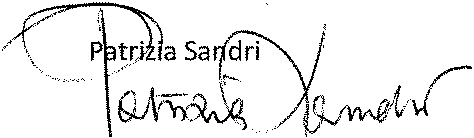 